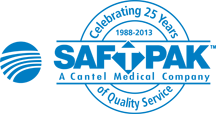 Exempt Patient Specimen ShippersSAF T PAK Packaging™PATH-TEC™